KEMENTERIAN KETENAGAKERJAAN RI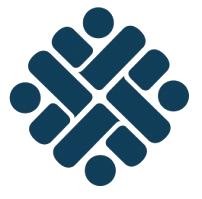 DIREKTORAT JENDERAL PEMBINAANPELATIHAN DAN PRODUKTIVITASBALAI BESAR PENGEMBANGAN LATIHANKERJAJalan Gatot Subroto No.170 Bandung,Telepon (022) 7330587, Faksimile (021) 7312564Laman:http://www.naker.go.idSURAT PENGUMUMAN NOMOR PENG.02/BBPLK-BDG-POKJA/IV/2019TentangPengumuman Tender dengan Pasca Kualifikasi Pengadaan Konsumsi Peserta Pelatihan Berbasis Kompetensi Dinas Tenaga Kerja dan Trasmigrasi  Kabupaten Sukabumi  UPTD Binaan BBPLK BandungPokja Pemilihan Balai Besar Pengembangan Latihan Kerja Bandung pada Kementerian Ketenagakerjaan RI akan melaksanakan Tender dengan Pascakualifikasi (sistem gugur) secara elektronik untuk paket pekerjaan barang/ jasa sebagai berikut : Paket Pekerjaan Persyaratan Peserta Paket pengadaan ini terbuka untuk penyediaan yang teregistrasi pada Layanan Pengadaan Secara Elekronik Kementerian Ketenagakerjaan (LPSE) dan memenuhi persyaratanPelaksanaan Pengadaan Pengadaan ini dilaksanankan secara elektronik, dengan mengakses aplikasi Sistem Pengadaan Secara Elektronik (SPSE) pada alamat website LPSE :https://lpse.kemnaker.go.id/Jadwal Pelaksanaan Pengadaan Dapat dilihat pada website LPSE Dokumen PemilihanDapat diambil dalam bentuk softcopy melalui aplikasi SPSENama paket pekerjaan: Pengadaan Konsumsi Peserta Pelatihan Berbasis Kompetensi Dinas Tenaga Kerja dan Trasmigrasi Sukabumi UPTD Binaan BBPLK BandungLingkup pekerjaan : Pengadaan Jasa LainnyaNilai total HPS :Rp. 503.168.000,00 (Lima Ratus Tiga Juta Seratus Enam Puluh Delapan Ribu  Rupiah)Sumber pendanaan : DIPA BBPLK Bandung Tahun Anggaran 2019